Sozialdemokratische	Fraktionim Ortsbeirat 5Niederrad – Sachsenhausen – Oberrad									6. April 2017AntragZusätzliche Poller am Ende des FahrradwegesDer Ortsbeirat 5 möge beschließen:Der Ortsbeirat 5 bittet den Magistrat, an der Einmündung des geteerten Fahrradweges östlich des Häuserblocks Offenbacher Landstraße 501 – 507, in Richtung Offenbach zusätzlich zwei Poller anzubringen.Begründung:Zurzeit nehmen einige Autofahrer diesen geteerten Fahrradweg als Schleichweg durch die Oberräder Felder. Bei der Einmündung auf die Offenbacher Landstraße stehen zwar drei Poller, die ein Weiterfahren geradeaus unmöglich machen, aber es gibt die Möglichkeit, links (vom Main aus gesehen) durch eine Lücke doch auf die Offenbacher Landstraße zu fahren (s. Foto mit dem Fahrspuren)Antragsstellerin:						Fraktionsvorsitzende:Rosita Jany							Rosita Jany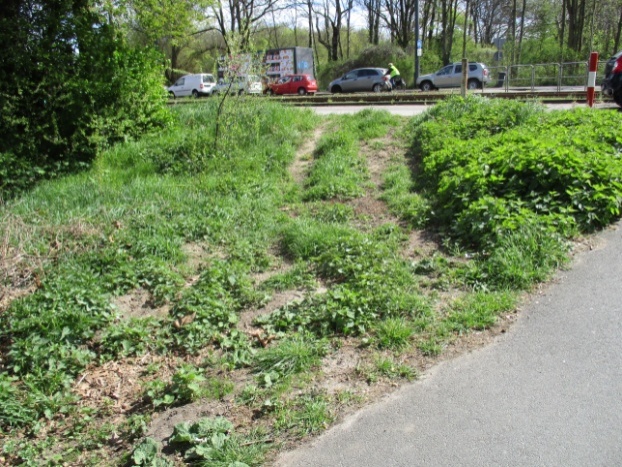 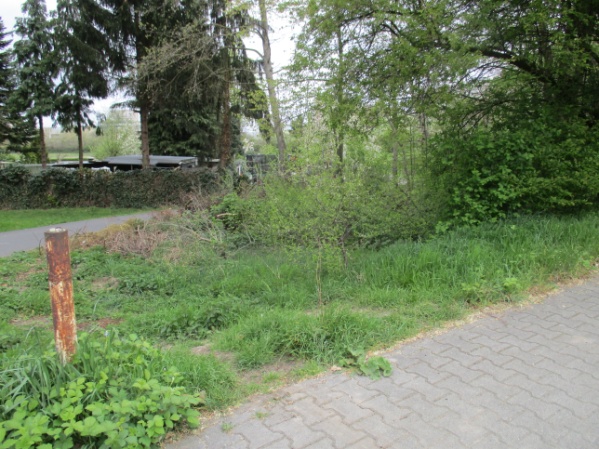 